Информационный бюллетень №1 соревнований по спортивному ориентированию  на  приз памяти "Героев Сталинграда",  XXVIII  открытый Чемпионат и первенство  г.Волгограда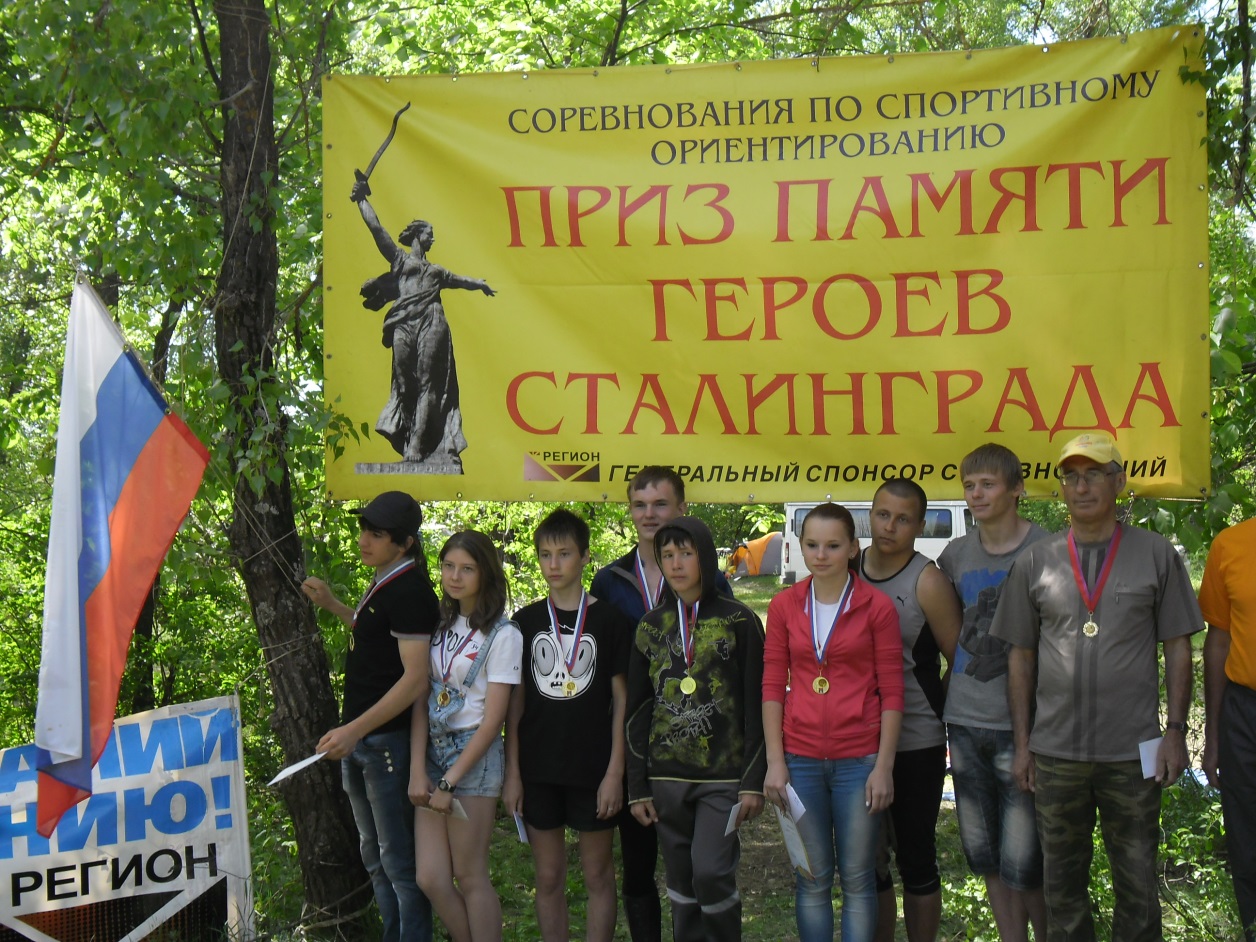 Место и сроки проведения соревнований.Соревнования проводятся в п. Арчединский Лесхоз Фроловского района Волгоградской области в период  с 30 апреля по 3 мая 2013 года . Центр соревнований расположен на берегу р.Арчеда в п.Арчединского лесхоза2.Организаторы соревнований.Комитет по физической культуре и спорту администрации ВолгоградаМОУ ДЮСШ №17 Тракторозаводского района Волгограда Федерация спортивного ориентирования Волгограда3. Состав главной судейской коллегии:Директор соревнований:  Караваев Сергей ИвановичГлавный судья  соревнований – Кудинов Василий Семёнович  I  категория  тел.  (89023854893) Зам. Главного судьи по орг.вопросам : Полуосьмак Александр Александрович - СРКГлавный секретарь –Батурина Людмила Анатольевна I категория – тел. 89275295449Зам главного судьи по СТО : Сафронов Константин Александрович  I категорияТребования к участникам соревнований и условия их допуска.К соревнованиям допускаются все желающие спортсмены выполнившие финансовые  условия заявки , не имеющих отклонений по состоянию здоровья и имеющие соответствующую спортивную подготовку. Участники соревнований до 18 лет включительно представляют в мандатную комиссию медицинский допуск врача.Все участники соревнований или руководители коллективов школьников самостоятельно несут ответственность за своё здоровье и здоровье своих воспитанников в пути следования и на соревнованиях.Программа соревнованийУчастники соревнованийСоревнования проводятся по группам:На соревнованиях будет применяться система электронной отметки SPORT Ident. При наличии собственного чипа в предварительной заявке укажите его номер. 7.Заявки на участие.Предварительные заявки по форме (Фамилия , имя , год рождения, квалификация , группа, номера персонального чипа, название команды) принимаются до 25 апреля (включительно) 2013 г. по электронной почте:  moyds17@mail.ru , или в системе он-лайн: O-PROS , В дни соревнованиях заявки не принимаются.При количестве 5  участников и менее  в одной  группе , организаторы вправе объединить группы.  По  телефону заявки не принимаютсяПри подаче заявок после указанного срока и перезаявке  при регистрации взымается  30 руб за каждого участникаПри регистрации на соревнованиях представители команд представляют:медицинскую заявку на всех участниковДоговор о страховании от несчастного случая.Классификационные книжки.8. финансовые условияЧастичные расходы на проведение соревнований, несет комитет по физической культуре и спорта г. Волгограда. Остальные расходы  за счет  средств других участвующих организаций и заявочных взносов на долевых условиях обеспечиваются статьи затрат, связанные с организационными расходами по подготовке и проведению соревнований: - компьютерное обеспечение соревнований;- типографские и канцелярские расходы;- услуги автотранспорта на соревнованиях;- командирование инспекторов, специалистов для подготовки и проведения соревнований;- подготовка дистанций;- информационная поддержка соревнований.Расходы по командированию участников соревнований (проезд, питание, размещение, заявочные взносы, экологический сбор, страхование жизни и здоровья от несчастных случаев) обеспечивают командирующие организации  или сами спортсмены.9. Размещение участников-полевой лагерь (экологический взнос 30 рублей  за все дни с человека) приготовление пищи на газовых плитах, примусах - лесной колледж ,общежитие (по предварительной заявке 300 руб. в сутки с человека) -общежитие СПТУ-55  с.Колобродово  (по предварительной заявки)10. Спортивно - техническая информация1 мая  (классика) Местность среднепересеченное, расположена –западнее х. Падок. Залесенность 90%. Лес лиственный. Пойма р. Арчеда. Проходимость от средней до трудной , грунт твердый. Дорожная сеть развита слабо. Гидрография представлена р. Арчеда, старицами, болотцами и канавами  различной  проходимости.Масштаб карты  для МЖ-10,12- 1:5 000    н-2,5м.,  для остальных групп Масштаб  1:10 000    н- 2,5 м Карта подготовлена  2012году  и март 2013г. Соломеновым М.Е.2 мая (спринт)Местность расположена южнее х. Падок Залесенность 60%. Представляет две ландшафтные зоны. Пойменная часть р. Арчеда и местность с островками леса различной конфигурации и микрорельфом, дорожные сеть развита средне.Корректировка карты 2012 год,  автор Аристов В.А. Масштаб для всех групп  1:10000 ;  Н-2,5м..3 мая(кросс)Местность для соревнований находится на ЮГ  от п. Лесхоз 2,5-3 км. Представляет собой две ландшафтные зоны: Равнинная часть с наличием заболоченных низин различной конфигурации заселенность района 70%, и полуоткрытое пространство с островками леса различной формы и м/ рельефом. Масштаб карты для групп  __________________________  1:15 000, Н- 2мДля групп___________________________________________1:10 000 ,Н-.2 мКарта подготовлена в марте 2013 года, бригадой под руководством  В.С. КудиноваОбразцы карты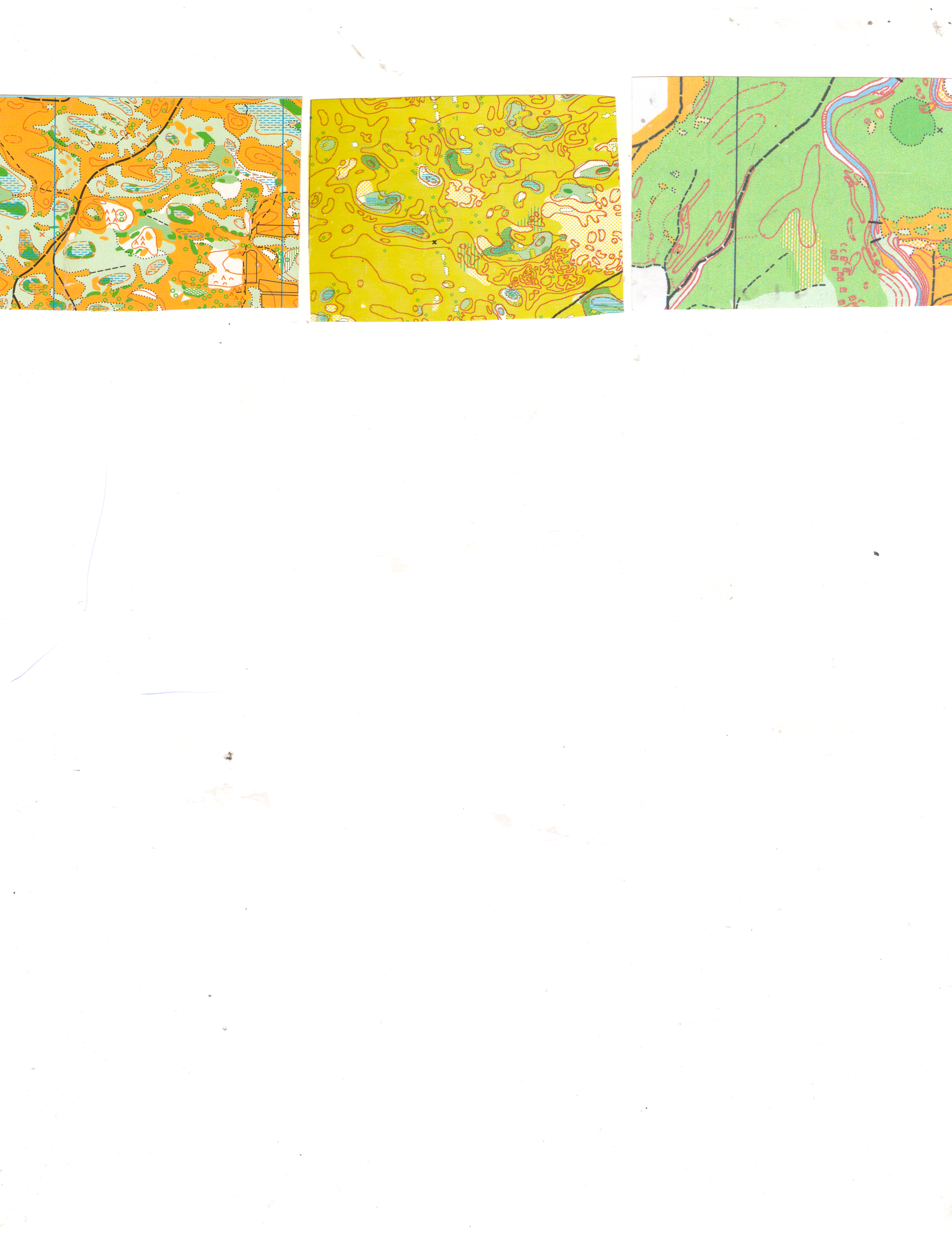 Дни времявремяСпортивные дисциплиныКод дисциплиныМесто 30 апреля –заезд  участников соревнований30 апреля –заезд  участников соревнований30 апреля –заезд  участников соревнований30 апреля –заезд  участников соревнований30 апреля –заезд  участников соревнований30 апреля –заезд  участников соревнований30 апреля18.00-21.00Мандатная комиссияМандатная комиссияТурбаза ДЮСШ №171 мая12:00Классика(50-55)Классика(50-55)0830021811Ях. Падокдо места старта 3500 м от центра соревнований 1 мая18:00Открытие соревнований. Награждение по I дню. Открытие соревнований. Награждение по I дню. Открытие соревнований. Награждение по I дню. Открытие соревнований. Награждение по I дню. 2 мая11:00Спринт(35)Спринт(35)0830021811ЯС. Колобродово       питомник 3 2 мая18:00Награждение по II дню соревнованийНаграждение по II дню соревнованийНаграждение по II дню соревнованийНаграждение по II дню соревнований3 мая10:00Гонка преследование Кросс(65-140) Гонка преследование Кросс(65-140) 0830021811Яп.Лесхоз до места старта  3 км от центра соревнований3 мая15:00Награждение по итогам соревнований. Отъезд участниковНаграждение по итогам соревнований. Отъезд участниковНаграждение по итогам соревнований. Отъезд участниковНаграждение по итогам соревнований. Отъезд участников№п/пГруппа ( возраст)Заявочный взносАренда чипа1МЖ-10  (2004-2003 г.)90 руб10руб/день2МЖ-12  (2002-2001 г.)90 руб10руб/день3МЖ-14 (2000-1999 г.)150 руб10руб/день4МЖ-16 (1998-1997 г.)150 руб10руб/день5МЖ-18 (1996-1995 г.)170 руб10руб/день6МЖ-21 (1994 -1979 г.)300 руб30руб/день7МЖ-35 ( 1978 -1969 г.)300 руб30руб/день8МЖ-45  (1668-1959 г.)300 руб30руб/день9МЖ-55 (1958- 1954)300 руб30руб/день10МЖ-60 (1953 и старше)170 руб30руб/день